Centre National de Référence Virus des Gastro-entérites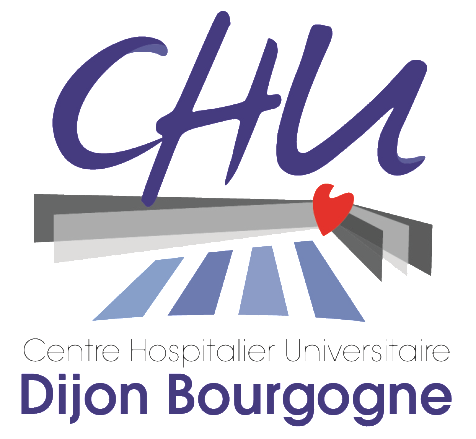 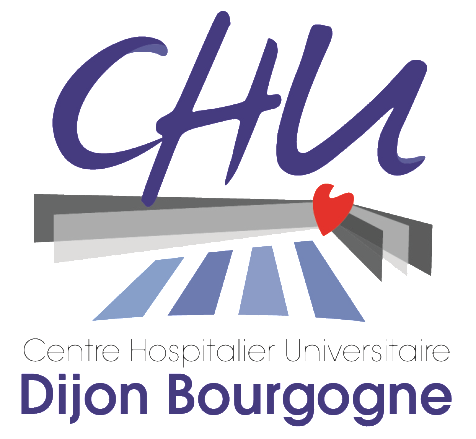 Laboratoire de Biologie et PathologieCHU Dijon Bourgogne – Plateforme  de Biologie Hospitalo-Universitaire2 rue Angélique Ducoudray – BP 37013 – 21070 Dijon cedexTél : 03-80-29-34-37 / Fax : 03-80-29-32-80www.cnr-ve.org / cnr@chu-dijon.frRecueil et conservation de l’échantillon :Important : * Mentionner sur le flacon l’identité et la date de naissance du patient ainsi que la date de prélèvement.Réalisation du colis :L’échantillon doit être envoyé dans un triple emballage conforme à la réglementation en vigueur pour le transport des échantillons cliniques (arrêté ADR¹) : Déposer le flacon (récipient primaire), entouré de papier absorbant, dans un sachet plastique ou une boîte rigide (plastique, métallique…) à fermeture hermétique (emballage secondaire), puis dans une boîte en carton ou polystyrène (emballage extérieur), avec interposition de matières de rembourrage appropriées.Joindre impérativement la fiche individuelle de renseignements (en page 2) dûment remplie, la prescription et un résumé d’observation clinique.Apposer sur la surface extérieure du colis la désignation « Matière Biologique, catégorie B » près de la mention UN 3373 dans un losange (à découper ci-dessous). Conditions d’envoi :Le colis doit être acheminé dans un délai de 48h à 72h. L’envoi peut être effectué par voie postale (colissimo) ou par transporteur spécialisé dans la collecte d’échantillons biologiques (se référer au tableau ci-dessus pour les températures d’envoi).Pour éviter un délai d’acheminement trop long, il est conseillé d’effectuer l’envoi en début ou en milieu de semaine (réception au laboratoire tous les jours sauf le dimanche).Expédier le colis à l’adresse suivante : Centre National de Référence Virus des Gastro-entéritesLaboratoire de Biologie et PathologieCHU Dijon Bourgogne – Plateforme  de Biologie Hospitalo-Universitaire2 rue Angélique Ducoudray – BP 37013 – 21070 Dijon cedexTél : 03-80-29-34-37 / Fax : 03-80-29-32-80www.cnr-ve.org / cnr@chu-dijon.frFICHE INDIVIDUELLE DE RENSEIGNEMENTS- A JOINDRE IMPÉRATIVEMENT À TOUT PRÉLÈVEMENT AVEC LA PRESCRIPTION -RECHERCHE DE VIRUS ENTÉRIQUES – CAS ISOLÉ ou SPORADIQUELABORATOIRE EXPEDITEURRaison sociale : 	Adresse : 	CP : _ _ _ _ _   Ville :	Tél : _ _ / _ _ / _ _ / _ _ / _ _  Fax : _ _ / _ _ / _ _ / _ _ / _ _  PRESCRIPTEURNOM Prénom : 	Adresse : 	CP : _ _ _ _ _   Ville :	Tél : _ _ / _ _ / _ _ / _ _ / _ _  Fax : _ _ / _ _ / _ _ / _ _ / _ _  PATIENTNom usuel : 	Nom de naissance :	Prénom: 	Sexe :  F    MDate de naissance : _ _ / _ _ / _ _ _ _  N° de sécurité sociale : _  _ _  _ _  _ _  _ _ _  _ _ _  _ _ Nature du prélèvement : 	prélevées le _ _ / _ _ / _ _ _ _ à _ _ h _ _ANALYSES DEMANDEES   Norovirus 				  Rotavirus				  Paréchovirus	   Sapovirus				  Astrovirus				  Bocavirus		   Adénovirus				  Entérovirus			  Virus Aichi 											  SARS-CoV-2		RENSEIGNEMENTS CLINIQUESPatient :  Immunodéprimé   	 MICI (Maladies Inflammatoires Chroniques de l’Intestin) Greffé/transplanté, précisé : ……………………….…	 Autre pathologie, précisé : ……………………..	Signes cliniques :    Vomissements	  Fièvre	 Douleurs abdominales                 Diarrhée	  Nausées   	 Autres (préciser) : ………………..Durée des signes cliniques : du  _ _ / _ _ / _ _ _ _  au  _ _ / _ _ / _ _ _ _ _ _ _  au  _ _ / _ _ / _ _ _ _  Évolution des signes :      Guérison   	 Hospitalisation	     Autre  Résultat des analyses microbiologiques (bactériologie et parasitologie) : 	PROTOCOLE D’ENVOI D’ÉCHANTILLONS POURRECHERCHE DE VIRUS ENTÉRIQUES – CAS ISOLÉ ou SPORADIQUENature d’échantillonContenant*Volume minimumTempérature de conservation avant envoiTempérature d’envoiSelles/ vomissuresPot stérile (boite à coproculture) sans milieu de transport1 gTempérature ambiante si envoi dans les 12 h.4°C si envoi entre 12 et 48h.-20°C si envoi au-delà de 48h.Température ambiante Sang/SérumTube stérile sans héparine 1 mlTempérature ambiante si envoi dans les 12 h.4°C si envoi entre 12 et 48h.-20°C si envoi au-delà de 48h.Température ambiante si envoi dans les 12h.4°C si envoi entre 12 et 48h.-20°C si envoi au-delà de 48h.LCRFlacon stérile 250µl (soit 5 gouttes)Température ambiante si envoi dans les 12 h.4°C si envoi entre 12 et 48h.-20°C si envoi au-delà de 48h.Température ambiante si envoi dans les 12h.4°C si envoi entre 12 et 48h.-20°C si envoi au-delà de 48h.Milieux biologiques diversFlacon stérile1 mlTempérature ambiante si envoi dans les 12 h.4°C si envoi entre 12 et 48h.-20°C si envoi au-delà de 48h.Température ambiante si envoi dans les 12h.4°C si envoi entre 12 et 48h.-20°C si envoi au-delà de 48h.Centre National de Référence Virus des Gastro-entéritesLaboratoire de Biologie et PathologiePlateforme de Biologie Hospitalo-UniversitaireCHU Dijon Bourgogne2 Rue Angélique DucoudrayBP 3701321070 DIJON CEDEX